Do you have ESP?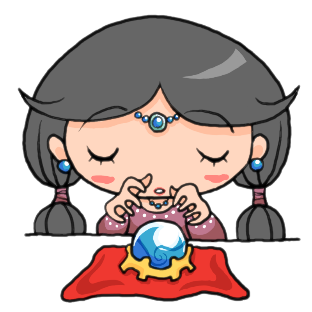 Partner 1: _______________________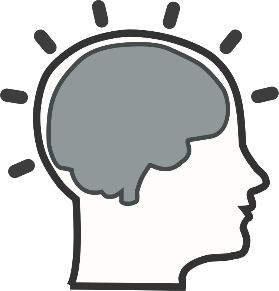 Partner 2: _______________________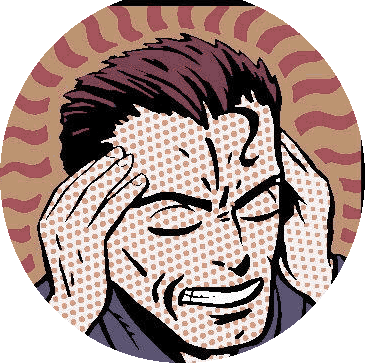 circletrianglesquareShape1Correct!Sorry…2Correct!Sorry…3Correct!Sorry…4Correct!Sorry…5Correct!Sorry…6Correct!Sorry…7Correct!Sorry…Total score: ____________________Shape1Correct!Sorry…2Correct!Sorry…3Correct!Sorry…4Correct!Sorry…5Correct!Sorry…6Correct!Sorry…7Correct!Sorry…8Correct!Sorry…Total score: ____________________